ZESTAWIENIE ILOŚCI ZNAKÓW                                                                    Zał. Nr 5ZADANIE NR I Dostawa znaków pionowych w ciągu drogi powiatowej Nr 1909R Krempna- Żydowskie- Grab.Lp.OpisOpisOpisJmJmIlość robótIlość robót1.2.2.2.3.3.4.4.1Znaki B-13a - znaki średniej wielkości, folia I generacji z uchwytamiZnaki B-13a - znaki średniej wielkości, folia I generacji z uchwytamiZnaki B-13a - znaki średniej wielkości, folia I generacji z uchwytamiszt.szt.222Znaki B-29 - znaki średniej wielkości, folia I generacji z uchwytamiZnaki B-29 - znaki średniej wielkości, folia I generacji z uchwytamiZnaki B-29 - znaki średniej wielkości, folia I generacji z uchwytamiszt.szt.333Znaki B-4  - znaki średniej wielkości, folia I generacji z uchwytamiZnaki B-4  - znaki średniej wielkości, folia I generacji z uchwytamiZnaki B-4  - znaki średniej wielkości, folia I generacji z uchwytamiszt.szt.334Znaki B-36  - znaki średniej wielkości, folia I generacji z uchwytamiZnaki B-36  - znaki średniej wielkości, folia I generacji z uchwytamiZnaki B-36  - znaki średniej wielkości, folia I generacji z uchwytamiszt.szt.225Tabliczka – folia I generacji z uchwytami, do znaków średniej wielkości:(Nie dotyczy Zarządcy drogi oraz podmiotów realizujących ustawowe zadania Magurskiego Parku Narodowego)Tabliczka – folia I generacji z uchwytami, do znaków średniej wielkości:(Nie dotyczy Zarządcy drogi oraz podmiotów realizujących ustawowe zadania Magurskiego Parku Narodowego)Tabliczka – folia I generacji z uchwytami, do znaków średniej wielkości:(Nie dotyczy Zarządcy drogi oraz podmiotów realizujących ustawowe zadania Magurskiego Parku Narodowego)szt.szt.226Znaki B-33 40 km/h - znaki średniej wielkości, folia I generacji z uchwytamiZnaki B-33 40 km/h - znaki średniej wielkości, folia I generacji z uchwytamiZnaki B-33 40 km/h - znaki średniej wielkości, folia I generacji z uchwytamiszt.szt.337Znaki B-1 - znaki średniej wielkości, folia I generacji z uchwytamiZnaki B-1 - znaki średniej wielkości, folia I generacji z uchwytamiZnaki B-1 - znaki średniej wielkości, folia I generacji z uchwytamiszt.szt.228Tabliczka – folia I generacji z uchwytami, do znaków średniej wielkości:(Obowiązuje od 01 kwietnia do 31 sierpnia)Tabliczka – folia I generacji z uchwytami, do znaków średniej wielkości:(Obowiązuje od 01 kwietnia do 31 sierpnia)Tabliczka – folia I generacji z uchwytami, do znaków średniej wielkości:(Obowiązuje od 01 kwietnia do 31 sierpnia)szt.szt.229Tabliczka – folia I generacji z uchwytami, do znaków średniej wielkości:(Nie dotyczy Zarządcy drogi oraz podmiotów realizujących  ustawowe zadania Magurskiego Parku Narodowego, mieszkańców stale zameldowanych na terenie Gminy Krempna, osób posiadających pisemne imienne zezwolenie Zarządcy drogi)Tabliczka – folia I generacji z uchwytami, do znaków średniej wielkości:(Nie dotyczy Zarządcy drogi oraz podmiotów realizujących  ustawowe zadania Magurskiego Parku Narodowego, mieszkańców stale zameldowanych na terenie Gminy Krempna, osób posiadających pisemne imienne zezwolenie Zarządcy drogi)Tabliczka – folia I generacji z uchwytami, do znaków średniej wielkości:(Nie dotyczy Zarządcy drogi oraz podmiotów realizujących  ustawowe zadania Magurskiego Parku Narodowego, mieszkańców stale zameldowanych na terenie Gminy Krempna, osób posiadających pisemne imienne zezwolenie Zarządcy drogi)szt.szt.2210Tablica informacyjna wg wzoru 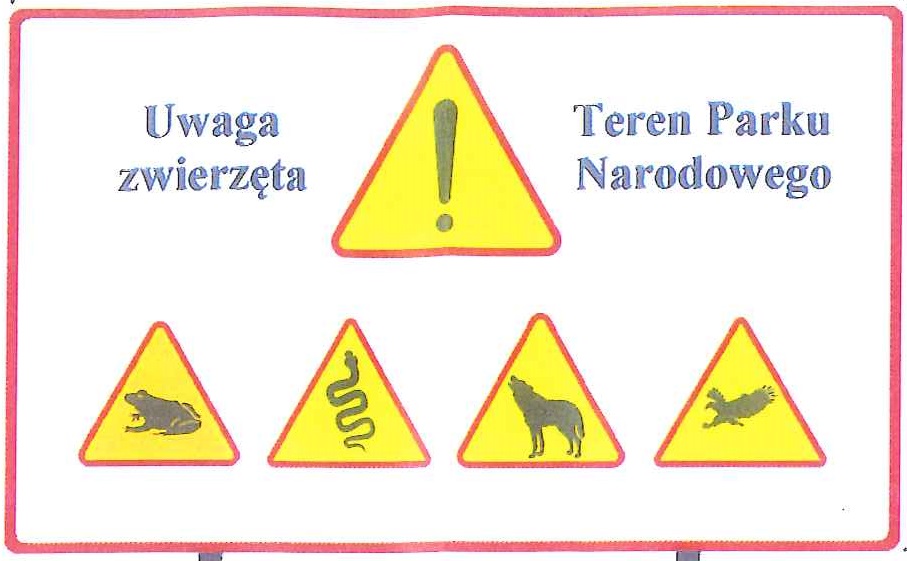 Tablica informacyjna wg wzoru Tablica informacyjna wg wzoru szt.szt.4411Tabliczka do znaków z grupy B „dotyczy także quadów”  Tabliczka do znaków z grupy B „dotyczy także quadów”  Tabliczka do znaków z grupy B „dotyczy także quadów”  szt.szt.3312A-30 - znaki średniej wielkości, folia I generacji z uchwytamiA-30 - znaki średniej wielkości, folia I generacji z uchwytamiA-30 - znaki średniej wielkości, folia I generacji z uchwytamiszt.szt.4413Tabliczki T-3 – do znaków średniej wielkości, folia I generacji z uchwytamiTabliczki T-3 – do znaków średniej wielkości, folia I generacji z uchwytamiTabliczki T-3 – do znaków średniej wielkości, folia I generacji z uchwytamiszt.szt.6614Tabliczki T-2 - folia I generacji z uchwytami(11 km)szt.szt.2214Tabliczki T-2 - folia I generacji z uchwytami(600m)szt.szt.1114Tabliczki T-2 - folia I generacji z uchwytami(1,2 km)szt.szt.1114Tabliczki T-2 - folia I generacji z uchwytami(5,6 km)szt.szt.2214Tabliczki T-2 - folia I generacji z uchwytami(2,7 km)szt.szt.1114Tabliczki T-2 - folia I generacji z uchwytami(3,0 km)szt.szt.2215Tabliczka do znaku A-30 - folia I generacji z uchwytami, do znaków średniej wielkości:(Droga  nie utrzymywana w okresie zimowym)Tabliczka do znaku A-30 - folia I generacji z uchwytami, do znaków średniej wielkości:(Droga  nie utrzymywana w okresie zimowym)Tabliczka do znaku A-30 - folia I generacji z uchwytami, do znaków średniej wielkości:(Droga  nie utrzymywana w okresie zimowym)szt.szt.7716Tablica F-5 według wzoru Znak F-5 z piktogramem B-1 i tabliczką: „Obowiązuje w okresie od 01 kwietnia do 31 sierpnia” z odstępstwem od stosowania „Nie dotyczy Zarządcy drogi oraz podmiotów realizujących  ustawowe zadania Magurskiego Parku Narodowego, mieszkańców stale zameldowanych  na terenie Gminy Krempna, osób posiadających pisemne imienne zezwolenie Zarządcy drogi” – 2 szt.: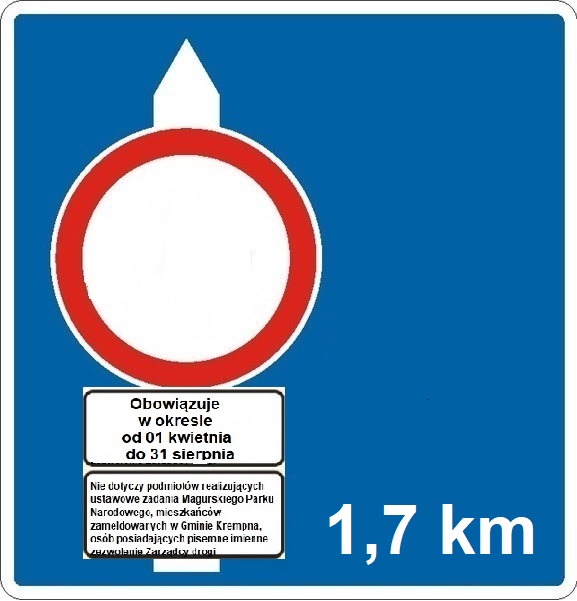 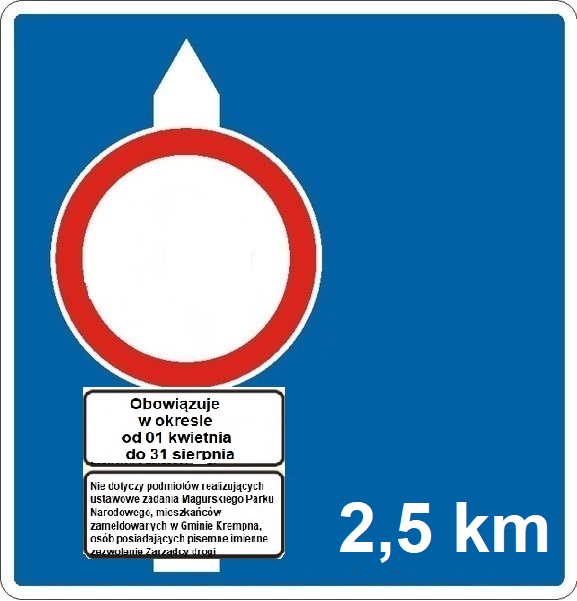 Tablica F-5 według wzoru Znak F-5 z piktogramem B-1 i tabliczką: „Obowiązuje w okresie od 01 kwietnia do 31 sierpnia” z odstępstwem od stosowania „Nie dotyczy Zarządcy drogi oraz podmiotów realizujących  ustawowe zadania Magurskiego Parku Narodowego, mieszkańców stale zameldowanych  na terenie Gminy Krempna, osób posiadających pisemne imienne zezwolenie Zarządcy drogi” – 2 szt.:Tablica F-5 według wzoru Znak F-5 z piktogramem B-1 i tabliczką: „Obowiązuje w okresie od 01 kwietnia do 31 sierpnia” z odstępstwem od stosowania „Nie dotyczy Zarządcy drogi oraz podmiotów realizujących  ustawowe zadania Magurskiego Parku Narodowego, mieszkańców stale zameldowanych  na terenie Gminy Krempna, osób posiadających pisemne imienne zezwolenie Zarządcy drogi” – 2 szt.:szt.szt.2217Słupki do znaków fi 60 mm długość 3,7 m ocynk hutniczy Słupki do znaków fi 60 mm długość 3,7 m ocynk hutniczy Słupki do znaków fi 60 mm długość 3,7 m ocynk hutniczy szt.szt.101018Słupki do znaków fi 60 mm długość 4,5 m ocynk hutniczySłupki do znaków fi 60 mm długość 4,5 m ocynk hutniczySłupki do znaków fi 60 mm długość 4,5 m ocynk hutniczyszt.szt.161619Słupki do znaków fi 60 mm długość 4,8 m ocynk hutniczySłupki do znaków fi 60 mm długość 4,8 m ocynk hutniczySłupki do znaków fi 60 mm długość 4,8 m ocynk hutniczyszt.szt.272720A-3 - znaki średniej wielkości, folia I generacji z uchwytamiA-3 - znaki średniej wielkości, folia I generacji z uchwytamiA-3 - znaki średniej wielkości, folia I generacji z uchwytamiszt.szt.4421A-4- znaki średniej wielkości, folia I generacji z uchwytamiA-4- znaki średniej wielkości, folia I generacji z uchwytamiA-4- znaki średniej wielkości, folia I generacji z uchwytamiszt.szt.2222Tabliczka T-5 do znaków średniej wielkości, folia I generacji z uchwytamiTabliczka T-5 do znaków średniej wielkości, folia I generacji z uchwytamiTabliczka T-5 do znaków średniej wielkości, folia I generacji z uchwytamiszt.szt.22